Комплект тестовых заданий по профессиональному модулюпо МДК 03.01. Оборудование и эксплуатация заправочных  станций Профессия 23.01.03 АвтомеханикПреподаватель Абушеев А.Л.	г. Гусиноозерск  2020	Тесты1.  Когда выполняется контрольная проверка погрешности ТРК?1 раз в 3 мес.                     1 раз в год;3)   ежедневно, при смене2.  Как называется АЗС с подземным расположением резервуаров для хранения топлива, технологическая система которой, характеризуется разнесением ТРК и контейнера, выполненном как единое заводское изделие?Модульная АЗС;Контейнерная АЗС;Подземная АЗС3. Как классифицируются АЗС по конструктивному назначению?Стационарные, блочные, контейнерные;Общего назначения, дорожные;Городские, речные, ведомственные4.   Когда снимают показания суммарных счетчиков всех ТРК?1)   Ежедневно при смене;2)   1 раз в месяц;  1 раз в полгода;  раз в год5. Какой способ хранения бензина обуславливает наименьшие потери топлива от испарения…Наземное;Подземное;Полуподземное 6 .Как называется группа резервуаров для хранения нефтепродуктов, размещенная на территории, ограниченной по периметру дорогами или противопожарными проездами и заглубленных в грунт ниже поверхности не менее чем на 0,2м?Сливная площадка;Резервуарный парк;Площадка АЗС7.  Что используется на территории АЗС для отвода загрязненных нефтепродуктами осадков в очистные сооружения?Дренажные лотки;Хоз. бытовая канализация8.  Как называется комплекс оборудования с помощью которого обеспечивается наполнение резервуара топливом из АЦ?Линия выдачи;Линия наполнения;Линия деаэрации9.  Как часто проверяются, с внутренним (техническим) осмотром,  канализационные сети АЗС? Не реже 1 раза в мес.;Не реже 1 раза в год;Не реже 1 раза в 3 года10. На  каком расстоянии от ТРК устанавливается табличка «Выключить двигатель»?10 м;  2)   15 м;3)   20 м11. Какой контроль выполняет оператор АЗС в конце смены?      1)  Контроль погрешности ТРК      2)  Контроль состояния резервуара;      3)  Контроль состояния здания;      4)  Контроль заземления 12. Когда запрещается производить прием нефтепродуктов на АЗС?При наружном заземлении;При тумане;При грозе;При жаркой погоде (+40)13. При заполнении емкости топливо пролито. Что  нужно сделать водителю? 1)   Надеть защитное снаряжение, согласно инструкции безопасностиПромыть глаза водойНадеть резиновые перчатки и сапоги;Засыпать песком и вынести в отведенное место 14. Резервуары для хранения жидкого топлива располагаются под землей на глубине… и расстоянии между ними не менее...   0,2 -0,3м.. 1,5 м;1,5 – 3 м..  0,15 -0,20м1,0 -1,5м…1 м;15. Электродвигатель и колонки заземляют… 1)  Двумя проводами к наружному контуру заземления;2)  Одним проводом к наружному контуру заземления;3)  Одним проводом к корпусу здания.16. Как классифицируются АЗС по конструктивному назначению?Стационарные, блочные, контейнерные;Общего назначения, дорожные;Городские, речные, ведомственные17. Топливозаправочные колонки устанавливают на островке шириной не менее…1,5 – 3 м;1,0 -1,5 м;0,2 – 0,5 м18. Топливо сливается в подземные резервуары с автоцистерн с помощью...Насосов или самотеком;Инертных газов или самотеком;Топливораздаточных колонок19. Свойством бензина, определяющим условия его хранении является….1)   Испаряемость;2)   Огнеопасность;3)   Взрывоопасность 20. Срок между испытаниями цистерн с внутренним осмотром равен:Три годаПять летШесть лет21.  Какие АЗС обеспечивают до 500 - 750 заправок в сутки….1)  Городские;2)  Дорожные; Сельские 22.  Колонка 2ТК-40 состоит из… Корпус, каркас, счетное устройство, раздаточный шланг с пистолетом, насос; Каркас, счетчик, барабан с самонаматывающимся шлангом и пистолетом, насос;23.  Что такое «транспортная опасность груза»? 1)  Опасность, связанная со свойствами опасного груза, при его транспортировании      2)  Опасность, связанная со свойствами опасного   груза, при его хранении 3)  Опасность, связанная со свойствами опасного  груза, при его погрузке 24.  Какие из воспламеняющихся жидкостей более опасны? С  более низкой температурой вспышки   С более высокой температурой вспышки 25.  Определение плотности нефтепродукта производят в пробе, взятой из …нижнего слоя нефтепродукта;среднего слоя нефтепродукта;верхнего слоя нефтепродукта 26.  В каком случае измерения нефтепродуктов в цистерне необходимо повторить?если расхождения измерений превышают 1 мм;если расхождения измерений превышают 2 мм;если расхождения измерений превышают 1,5 мм27. Для обеспечения полной пожарной безопасности при хранении бензина в резервуарах  применяюОгнетушители;Системы с огневыми предохранителями;Гидранты;Противопожарную сигнализацию28. Что передают по смене операторы АЗС?1)  Исправные колонки;2)  Территорию и ограждение;3)  Деньги, талоны и материальные ценности29.  Какой контроль выполняет оператор АЗС в конце смены?      1)  Контроль погрешности ТРК     2)  Контроль состояния резервуара;     3)  Контроль состояния здания;     4)  Контроль заземления 30. Когда запрещается выдача нефтепродуктов на АЗС?1)  В стеклянную тару;2)  В пластиковую тару;3)  В металлические канистры;4)  При выключенном двигателе31. Какое расстояние должно быть между стоящим под заправкой и следующим автомобилем?                   1)  0,5 м;     2)  1 м;3)  2 м; 3м;                   5)  4 м;                   6)  5 м32. Как называется технологическая площадка для установки автомобиля с топливом при сливе в резервуар АЗС?1)  Сливная площадка;2)  Резервуарный парк;3)  Заправочная площадка33. Как называется территория АЗС с асфальтовым или бетонным покрытием, ограниченная по периметру бордюрным камнем, имеющая въезд и выезд, сообщающаяся с очистными сооружениями, и предназначенная для проезда автотранспортных средств к ТРК и сервисным зданиям?1)  Сливная площадка;2)  Резервуарный парк;3)  Заправочная площадка;4)  Площадка АЗС34. Какое расстояние должно быть между  автомобилями, находящимися в очереди на заправку?0,5 м;1 м;2 м;3 м;5 м35. Какова периодичность проверки срабатывания защиты в цепях с глухозаземленной  нейтралью от токов «КЗ»?1)   Не реже 1 раза в мес.;2)   Не реже  1 раза в год;3)   Не реже 1 раза в 3 года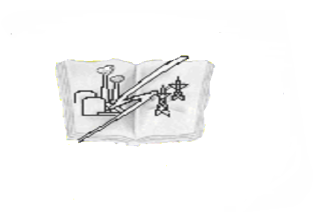 Министерство образования и науки Республики БурятияГБПОУ «Гусиноозерский энергетический техникум»                Учебно-методическая документация2.5. Учебный процессСК-УПД-УМ-2.5.-20Комплект тестовых заданий по профессиональному модулюпо МДК 03.01. Оборудование и эксплуатация заправочных  станций Профессия 23.01.03 Автомеханик